Promo Cycle 2 envisagée :	       	 FEV	       	 FIG	Année :       	 N° Promo :      	Nom :      		Prénom :      	Adresse :      	Date et lieu de naissance :      	Téléphone fixe :      		Téléphone portable :      	Téléphone professionnel :      	E-mail* :      	* Je reconnais être informé que ce mode de communication sera utilisé et autorise l’EPG à m’envoyer des documents administratifs et pédagogiques par mail.Activité professionnelle actuelle :      	FormationS & diplômesPensez à demander une dérogation si vous ne pouvez justifier d’un diplôme bac +3, quelle que soit la discipline.PSYCHOTHÉRAPIES SUIVIES (HORS EPG)Vérifiez sur le site les prérequis obligatoires avant votre entrée en deuxième cycle.
Joindre une attestation signée de votre/vos praticien(s).     PLANIFICATION DU PREMIER CYCLE • PRÉVISIONS INDICATIVES     Pensez à vous inscrire auprès de Katherine Menudier pour chaque stage.Groupe(s) continu(s) (GC)Portes ouvertes à la psychologie (POP)*Journées théoriques (JT)*Conscience et présence dans l’écoute (ECOU)*
à remplacer par un troisième stage expérientiel (catégorie A ou B), en cas de dispense* Voir les cas de dispenses sur le siteLES STAGES EXPÉRIENTIELSAu minimum deux stages de catégorie A   PLANIFICATION DU DEUXIÈME CYCLE • ÉCHÉANCES À RESPECTER   N = année de démarrage du deuxième cycleTarifsLes consulter sur notre site.Il est de votre responsabilité de vérifier la faisabilité financière de votre projet de formation en fonction de vos ressources. Un petit nombre de bourses partielles (10 % de réduction) peuvent être attribuées pour le 2e cycle sur demande motivée.  En soumettant cette fiche d'inscription, j'accepte que les informations saisies dans ce formulaire soient utilisées, exploitées et traitées à des fins administratives et de communication interne et externe (newsletter, brèves d'infos etc.) par l’EPG.Fait à      		le      	Signature : 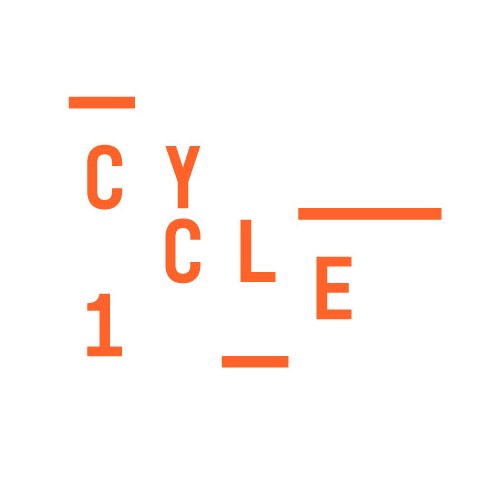 DEMANDE D’INSCRIPTION EN FORMATION
DE GESTALT PRATICIEN   [PHOTO D'IDENTITÉ]Je suis ou j'ai été en groupe continu à l’EPG et je souhaite devenir Gestalt Praticien. Je transmets à Katherine MENUDIER les éléments suivants :Présente fiche complétée1 photo d’identité105 euros pour frais de dossierPersonne à prévenir en cas d’urgence (mention obligatoire) :Nom :      	Prénom :      	Téléphone :      	OrganismeDatesDiplômes obtenusDatesOrganisme ou thérapeuteMéthode et rythmeNb d’heuresIndividuel
ou groupeDatesRéf.AnimateursDatesRéf.IntituléAnimateursPour la FEVPour la FIGTransmettre à Katherine MENUDIER cette fiche d’inscriptionDès que votre projet de formation de Gestalt Praticien prend formeDès que votre projet de formation de Gestalt Praticien prend formeTransmettre à Katherine MENUDIER votre CV et lettre de motivationAvant le 31 août de l’année N-1Avant le 31 janvier de l’année NAvoir effectué l’ensemble des stages avant la réunion de la commission de sélectionAvant mi-octobre de l’année N-1Avant mi-mars de l’année NDémarrage du 2e cycle demandé 
(si admission)En janvier année NEn mai année N